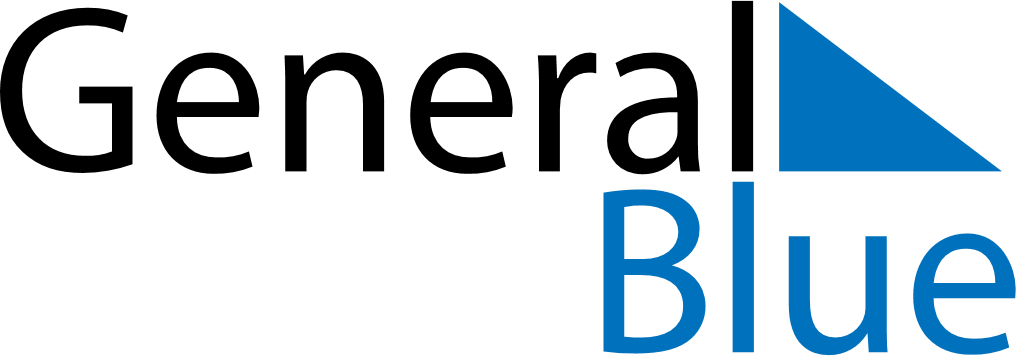 June 2024June 2024June 2024June 2024June 2024June 2024SingaporeSingaporeSingaporeSingaporeSingaporeSingaporeMondayTuesdayWednesdayThursdayFridaySaturdaySunday12345678910111213141516Hari Raya Haji1718192021222324252627282930NOTES